Paper TitleJane Doe1* and John Doe2 
1 First Author’s Affiliation, City, Country2 Second Author’s Affiliation, City, Country
* corresponding.author@email.comAbstractThis is the paper formatting template that also provides formatting instructions for papers published in the Northeast Journal of Complex Systems (NEJCS). Here is the space for the abstract. Please do not use symbols, special characters, footnotes, or math in Paper Title or Abstract. 1. Format Requirements (section heading: font size=12pt, capitalize initial letters for each word)Page size is the US Letter size (8.5 × 11 inches). All the main text and the abstract should be in a single-column layout and justified to both left and right. Please do not insert page numbers, headers, or footers.1.1 Font requirements (subsection heading: font size=11pt, only capitalize first words’ initial letters)Fonts should be Times or the closest comparable fonts available. The font size for the paper title, the authors’ names and the main body is 12pt, while the font size for affiliations and figure/table captions is 10pt. Font size should be different for different levels of section headings. Emphasized text should be italicized.1.2 Margin, space and indentAll margins (left, right, top and bottom) should be 1.5 inches (3.8 cm), including your tables and figures. Please single space your text. Please leave space above and below section headings, figures and tables.Please indent all paragraphs except those following a section heading. An indent should be at least 2 em-spaces.1.3 FootnotesFootnotes should appear at the bottom of the page on which they are referenced rather than at the end of the paper. Footnotes should be in 10pt.2. Tables and Figures2.1 Example of a tableTable 1 shows an example of a table.Table 1. Table Type Style2.2 Example of a figureFigure 1 is an example of a figure.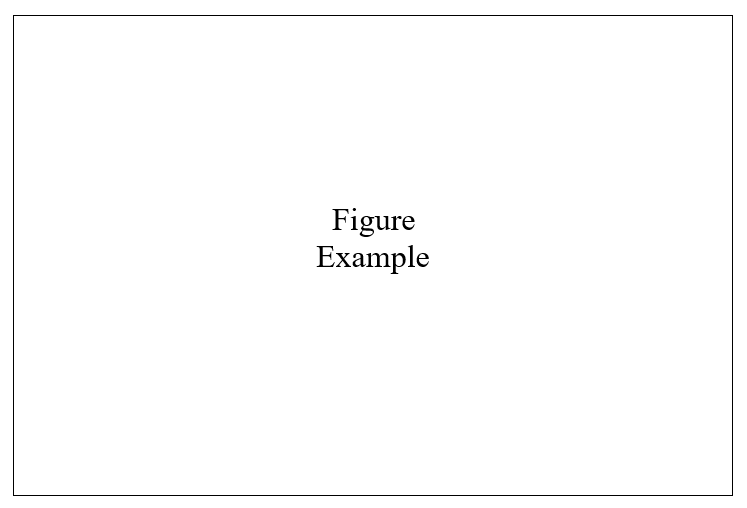 Figure 1. An example of a figure.3. Mathematics3.1 EquationsHere is an example of equations:Note that equations should be numbered sequentially, as shown in Eq. (1).3.2 Mathematical expressionsShort expressions such as  should be typed inline. Longer expressions should appear as display math, such as.4. Language and GrammarsAll submissions must be in English. Except for common foreign words and phrases, the use of foreign words and phrases should be avoided.Authors should use proper, standard English grammars. The writing guide by Strunk & White [1] is the “standard” guide.For more details, please see the “Final Manuscript Preparation Guidelines” on the journal’s website.References[1]	Strunk Jr., W., & White, E. B. (1999). The Elements of Style, 4th Edition. Pearson.Table HeadTitleTitleLabeltexttextLabeltexttext